Publication de géodonnées sur le GéoPortail cantonal La publication dans le GéoPortail nécessite les précisions suivantes :Le thème dans lequel il faut insérer la donnée en précisant l'endroit exact dans l'arbre des couches : La représentation à utiliser    représentation standard identique au fichier lyr/qlr fourni ;   nouvelle représentation selon ficher lyr/qlr dénommé :Accès à la couche (important de le dire à la création car cela a des implications importantes dans la mise en œuvre).    Accès public   Accès limité réservé à (liste de personnes avec leur login) :Exemple de réponse : au dessus des Zones de protections des eauxdu thème Environnement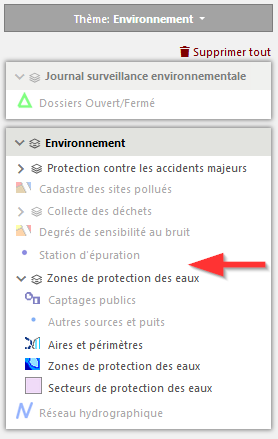 